................................................                                                 ......................, dn. ......................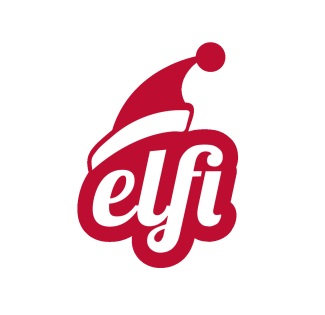 imię, nazwisko i adres konsumentaSANTA Piotr ZielawskiUl. Rejtana 1205-126, NieporętOŚWIADCZENIE O ODSTĄPIENIU OD UMOWYZAWARTEJ NA ODLEGŁOŚĆOświadczam, że zgodnie z art. 27 ustawy z dnia 30 maja 2014 r. o prawach konsumenta (Dz. U. 2014 r. poz. 827) odstępuję od umowy nr ... zawartej dnia .................... dotyczącej zakupu towaru/usługi:Nazwa produktu:Kod zamówienia:Kwota: Proszę o zwrot płatności na rachunek o numerze:..............................                                                                                                       Podpis konsumenta
